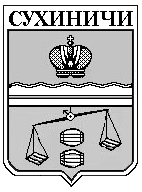 КАЛУЖСКАЯ ОБЛАСТЬ СЕЛЬСКОЕ ПОСЕЛЕНИЕ«ДЕРЕВНЯ ВЕРХОВАЯ»СЕЛЬСКАЯ ДУМАР Е Ш Е Н И ЕОт 22. 03.2018г                                                                                    №149Об  утверждении  отчета  об исполнениибюджета сельского поселения «Деревня Верховая»за  2017 год        Рассмотрев протокол публичных слушаний по отчету об исполнении бюджета сельского поселения «Деревня Верховая» за 2017 год, Сельская Дума сельского поселения «Деревня Верховая»РЕШИЛА:        1. Утвердить отчет об исполнении бюджета  сельского поселения «Деревня Верховая» за 2017 год по доходам в сумме 2408347 рублей 03 копейки, расходам 2542038 рублей 65 копеек и превышением  расходов над доходами в сумме 133691 рубль 62 копейки.        2. Утвердить исполнение доходов бюджета сельского поселения «Деревня Верховая» за 2017 год по кодам классификации доходов бюджетов (приложение №1).       3. Утвердить исполнение расходов бюджета  сельского поселения «Деревня Верховая» за 2017 год  по ведомственной структуре расходов (приложение №2).       4. Утвердить исполнение расходов бюджета сельского поселения «Деревня Верховая» за 2017 год по разделам и подразделам  классификации расходов бюджетов (приложение №3).       5. Утвердить исполнение источников финансирования дефицита бюджета сельского поселения «Деревня Верховая» за 2017 год по кодам классификации источников финансирования дефицитов бюджетов (приложение №4).      8. Настоящее решение вступает в силу с момента его подписания и подлежит обнародованию.      9. Контроль за исполнением настоящего решения возложить на администрацию сельского поселения «Деревня Верховая».Глава сельского поселения«Деревня Верховая»                                                                       О.Н. Блинова